ZEESHAN Zeeshan-394840@2freemail.com WORK EXPERIENCE3.5 YearsSKILLSDecision MakingAdaptabilityEnthusiasticTime ManagementTeamworkOrganizedCOMPUTER PROFICIENCYMS WordMS ExcelMS PowerpointAutocadLANGUAGESHindiEnglishMarathiPERSONAL INTERESTSWatching MoviesTravelingIndoor & Outdoor GamesPERSONAL INFORMATIONBirthday: 01st September, 1993Age: 26Marital Status: SingleNationality: IndianGender: MaleABOUT ME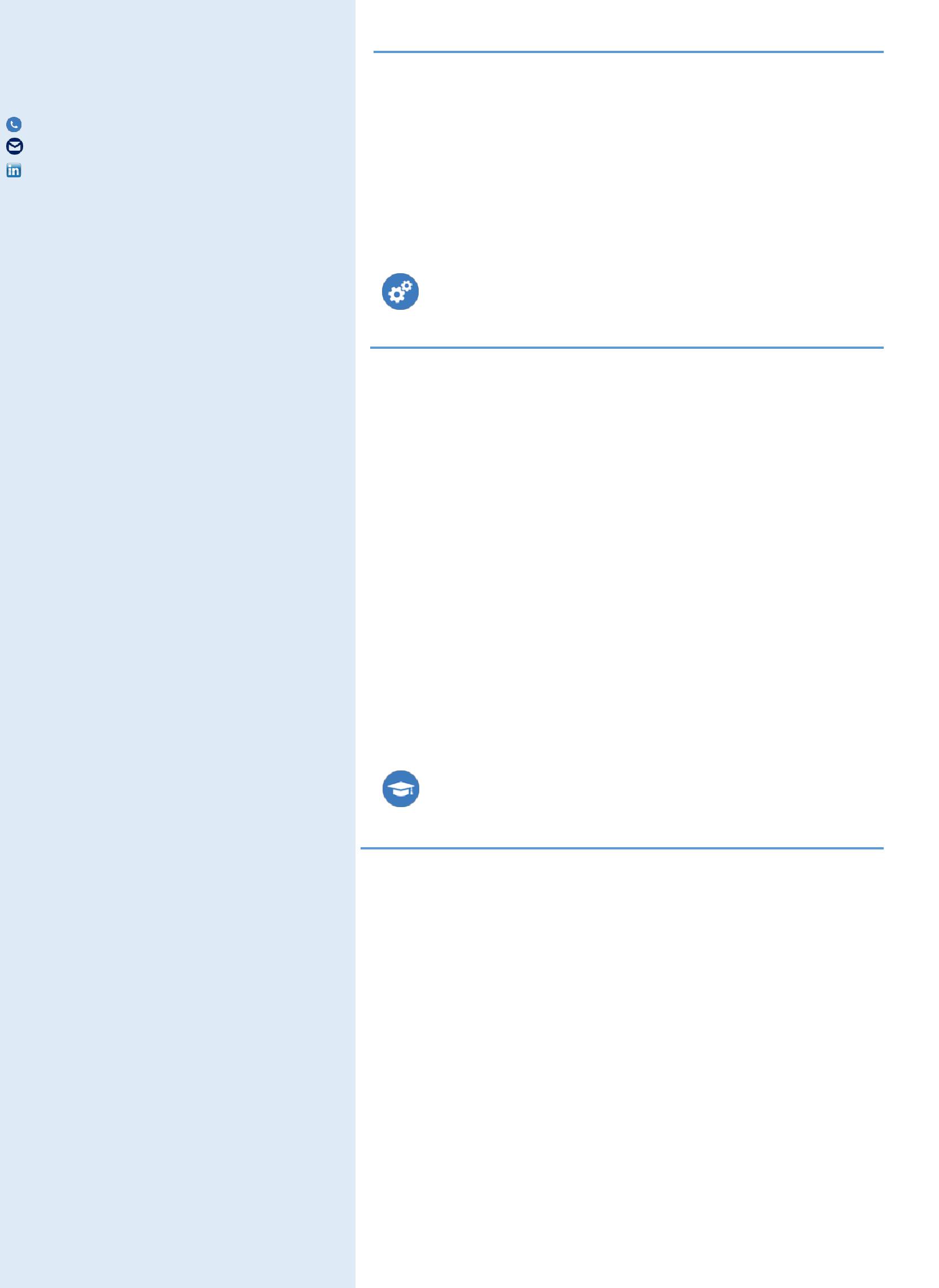 I am a talented, ambitious and hardworking individual, with broad skills and experience in managing MEP Projects on site.Furthermore, I am adept at handling multiple tasks on a daily basis competently and at working well under pressure.A key strength is communication, building strong relationships with people in order to deliver the best results.Professional ExperienceComplete studying of Drawings, Project Specifications and details about the machines to be installed and also suggesting changes to the Design & planning team for optimizing the job.Overall project management up to commissioning and handover to customer.Preparing and submitting Invoices periodically for billing and following up with customer for the same.Material Management and conducting 5S on regularly basis.Ensuring all the activities are carried out within safety norms.Quality Control.Daily Site Surveys and Internal Inspections prior to Consultant/Customer inspections.Maintaining good relationships with clients and consultants.Giving importance to customer satisfaction to enhance growth of organization.EducationBachelor of Mechanical	Graduated, 2015Engineering	70%Rizvi College of Engineering	First Class with DistinctionMumbai University10+2	Graduated, 2011Valia Junior College of Science	82.33 %Maharashtra State Board	First Class with Distinction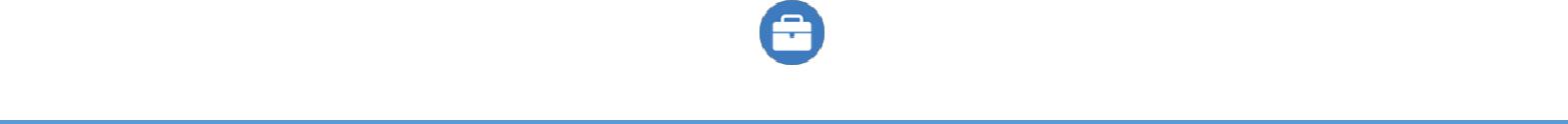 Work ExperienceJune 2018 – September 2019Project EngineerMumbai, MaharashtraExecuting retrofit Projects consisting of HRW AHUs, Fresh & Exhaust Air fan Units and Air-conditioned Units. I have worked on following Projects:HVAC upgradation for MG Motor India Pvt. Ltd., Vadodara, Gujarat plant. Executing complete retrofit job for 16 AHUs ranging from 75,000 CMH to 1,30,000 CMH. Refurbishment of 9 Ductable Split Units with commissioning and handover. Installation and commissioning of 2 Air Cooled Package Units with Ducting and Installation of Water cooled Chiller of 100TR capacity with assembly and erection of Cooling tower.HVAC Refurbishment and MEP ID Works for Mindspace Business Park, Airoli, Mumbai. Executing complete retrofit job of HRW AHUs and Ventilation & Pressurization fans. MEP ID works include Replacement of Air conditioning system with new AHUs and Ducting works, Replacement of point wiring and lights, Rerouting FA PA System according to new layout including commissioning of Entire MEP System.August 2017 – February 2018Project EngineerMumbai, MaharashtraExecuting completely new installation job of AHUs and Chiller. I have worked on following ProjectHVAC system installation at PPG Asian Paints, Chennai, Tamil Nadu. Job includes installation of 22 Nos. Fresh air and Exhaust Units along with its assembly on site. Installation of 100 TR Chiller along with necessary piping with two AHUs catering conditioned Air. Installation of Ducting for supply and exhaust air.November 2016 – May 2017Engineer- QualityMumbai, MaharashtraInspection and documentation of completed MEP services. I have worked on following project:MEP Services Installation at LODHA World One, Mumbai, Maharashtra. Inspection of MEP services for world tallest residential tower which includes complete plumbing system, fire hydrant system, sprinkler system, Staircase and lift lobby pressurization system, toilet exhaust system.September 2015 – November 2016Project EngineerMumbai, MaharashtraInstallation and documentation of completed MEP services. I have worked on following project:MEP Services Installation at LODHA World One, Mumbai, Maharashtra. Installation of MEP services for world tallest residential tower which includes complete plumbing system, fire hydrant system, sprinkler system, Staircase and lift lobby pressurization system, toilet exhaust system.